Patron ID = Barcode: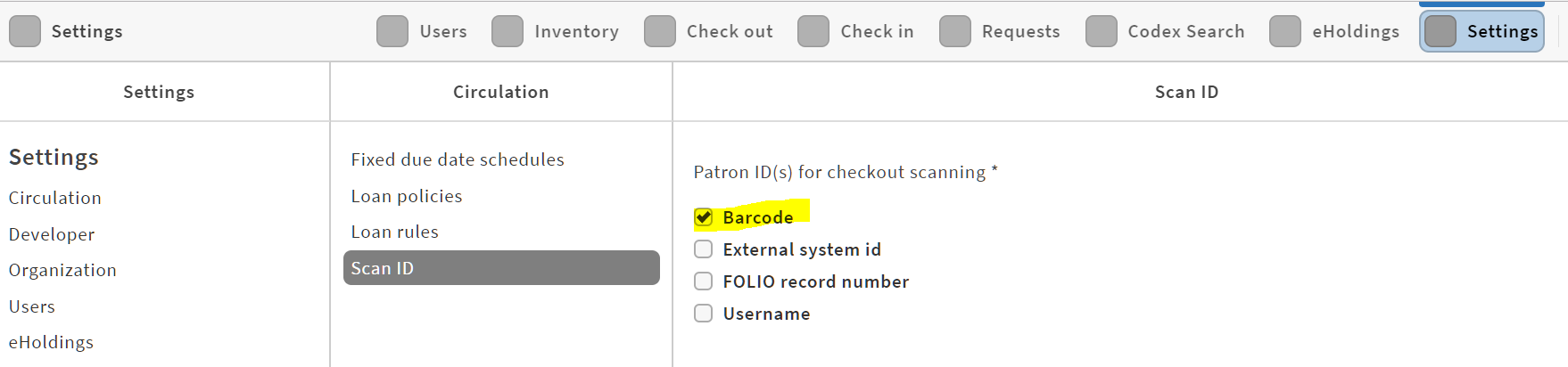 Checkout screen is fine: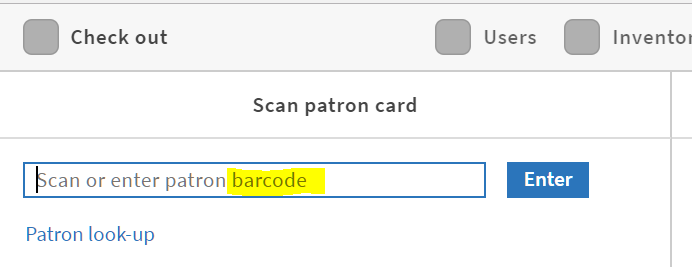 Patron ID = External System ID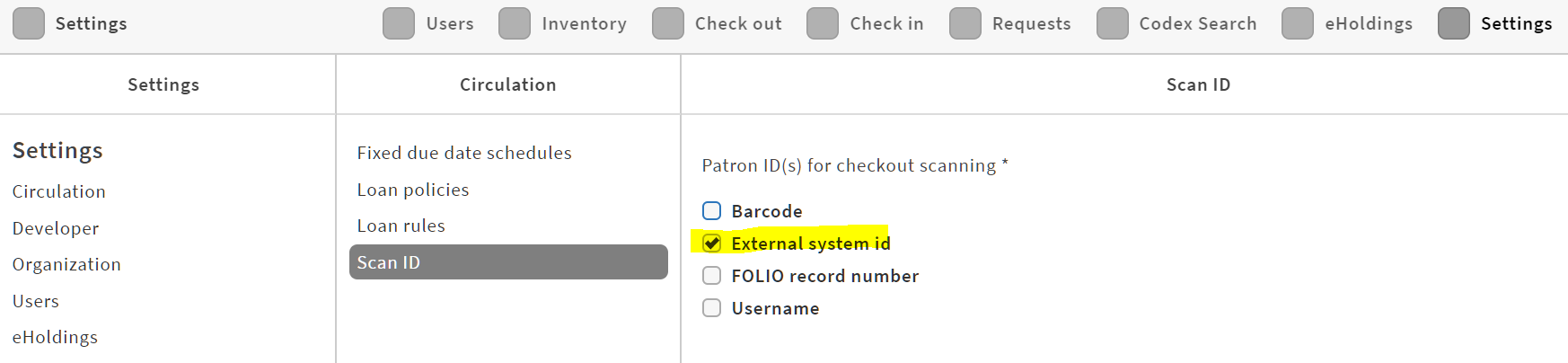 Checkout screen is odd: maybe should be external system ID instead?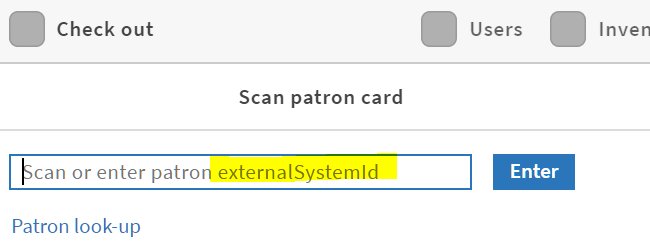 Patron ID = FOLIO Record Number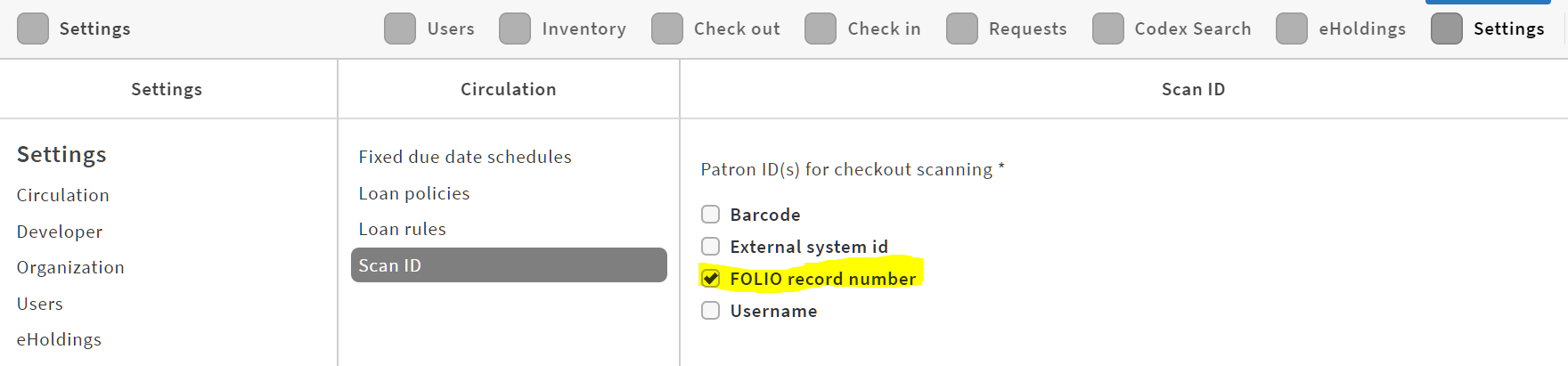  Checkout screen: should it say FOLIO record number instead?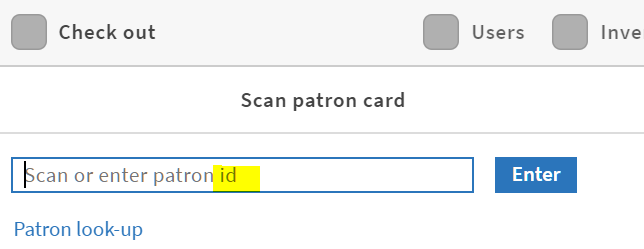 Patron ID = Username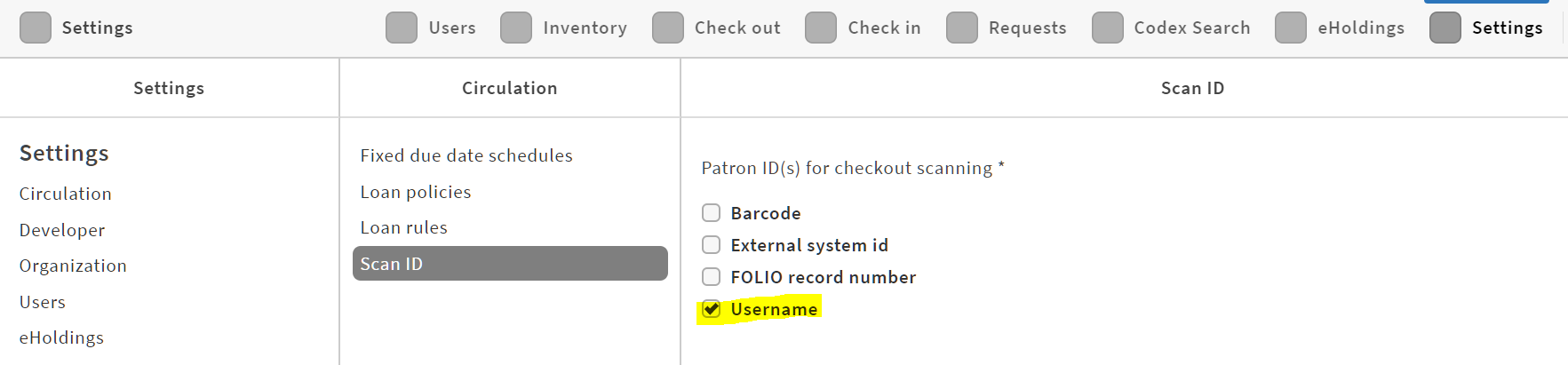 Checkout screen is fine.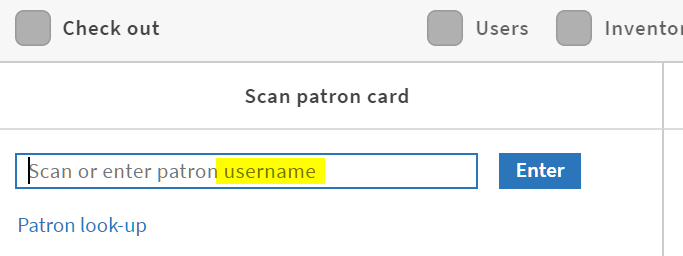 